Søknad om tilskudd til sykkelparkering ved dagligvarebutikkSøknad om tilskudd til sykkelparkering ved dagligvarebutikkSøknad om tilskudd til sykkelparkering ved dagligvarebutikkInformasjon om dagligvarebutikkenInformasjon om dagligvarebutikkenInformasjon om dagligvarebutikkenNavnAdresseAdresseOrganisasjonsnummerTelefonnummerEpostadresseDagens situasjonDagens situasjonDagens situasjonAntall sykkelparkeringsplasserAntall bilparkeringsplasserBeskrivelse av tiltaketBeskrivelse av tiltaketBeskrivelse av tiltaketAntall sykkelparkeringsplassersom skal etableresAndre fasiliteter som skaletableres på sykkelparkeringenTakAndre fasiliteter som skaletableres på sykkelparkeringenBelysningAndre fasiliteter som skaletableres på sykkelparkeringenSkiltAndre fasiliteter som skaletableres på sykkelparkeringenOppmerkingAndre fasiliteter som skaletableres på sykkelparkeringenAnnet (spesifiser)Antall bilparkeringsplasser som eventuelt omgjøres til sykkelparkeringKostnad for sykkelparkeringenKostnad for sykkelparkeringenKostnad for sykkelparkeringenBudsjett innkjøp
(inkl mva, beskriv kostnadene)Budsjett utførelse
(inkl mva, beskriv kostnadene)Type sykkelstativ som skal benyttes
(produktnavn, leverandør, evt. link til produkt)Plassering av sykkelparkeringen vist i kartGå til grenlandskart, velg navn på kommune under GeoInnsyn, zoom inn til din butikk, trykk på dette ikonet:  , og velg «flate». Der sykkelparkeringen skal være tegner du en firkant ved å klikke i hvert hjørne, ta deretter et skjermbilde og lim det inn her. Alternativt: skriv ut et kart, tegn på plassering av sykkelparkeringen, skann og send som vedlegg til søknaden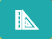 Beskrivelse av ny sykkelparkering (beskriv plassering og utforming av sykkelparkeringen)Fyll ut skjemaet og send på mail til den kommunen du har din dagligvarebutikkSkien kommune: Marie Ekelund, epost marie.ekelund@skien.kommune.noSiljan kommune: Andrea Tverå, epost andrea.tvera@siljan.kommune.noPorsgrunn kommune: Elise Brændaas, epost elise.braendaas@porsgrunn.kommune.no Ved innsending aksepterer søkeren kriteriene for å søke, kravene til sykkelparkeringen, vurderingen av søknadene og søknadsprosessen som beskrevet i informasjonsbrevet